Содержание1.Общие сведения                                                                                                  3 1.1. Задание на оценку                                                                                          3 1.2. Процедура оценки                                                                                          4 1.3. Источники информации                                                                                 5 1.4. Основные понятия и определения                                                                6 1.5. Принципы оценки                                                                                         10  1.6. Нормативная база                                                                                         122.Определение рыночной стоимости объекта оценки                                      13 2.1. Описание оцениваемого объекта                                                                13 2.2. Анализ среды местоположения оцениваемого объекта                           15 2.3. Анализ местоположения объекта                                                               18  2.4. Анализ наилучшего и наиболее эффективного результата                     20 2.5. Расчет рыночной стоимости                                                                       21 2.5.1. Сравнительный подход                                                                            21 2.5.1.1. Метод сравнительных продаж                                                              21 2.5.1.2. Метод иерархии                                                                                     25 2.5.2 Затратный подход                                                                                      27 2.5.3. Доходный подход                                                                                      28 2.6. Согласование результатов                                                                           29Приложение № 1                                                                                                   30Общие сведенияЗадание на оценкуРыночная стоимость объекта оценки на 5.11.09 составила с учетом НДС 3897846 (три миллиона восемьсот девяносто семь тысяч восемьсот сорок шесть) рубля. Процедура оценки1 Осмотр объекта, описание самого объекта, его состояния и выделение   особенностей оцениваемой собственности;Сбор общих  данных и их анализ:  на этом этапе были проанализированы данные, характеризующие природные, экономические, социальные и другие факторы, влияющие на рыночную стоимость объекта в масштабах района расположения объекта. Изучение проектных данных, данных о фактическом состоянии объекта оценки, полученных в результате осмотра;Сбор необходимой информации, в том числе изучение данных о стоимости недвижимости, имеющей аналогичное назначение и конструктивное соответствие;Анализ наилучшего и наиболее эффективного использования: вывод сделан на основе собранной информации с учетом существующих ограничений и типичности использования недвижимости для района расположения объекта;Применение общепринятых подходов к оценке стоимости;Согласование результатов и итоговая оценка рыночной стоимости;Написание отчета об оценке.1.3. Источники информации1. «Зеленая площадь» № 35 от 21 сентября 2009 года2. «Из рук в руки» № 128 от 9 ноября 2009 года3. «Зеленая площадь» площадь» № 38 от 12 октября 2009 года4. «Недвижимость» № 44 от 9 ноября 2009 года5. www.63.ru.П. Тепман «Оценка недвижимости»1.4. Основные понятия и определенияРыночная стоимость - наиболее вероятная цена, по которой объект оценки может быть отчужден на дату оценки на открытом рынке в условиях конкуренции, когда стороны сделки действуют разумно, располагая всей необходимой информацией, а на величине цены сделки не отражаются какие-либо чрезвычайные обстоятельства, то есть когда: одна из сторон сделки не обязана отчуждать объект оценки, а другая сторона не обязана принимать исполнение; стороны сделки хорошо осведомлены о предмете сделки и действуют в своих интересах; объект оценки представлен на открытом рынке посредством публичной оферты, типичной для аналогичных объектов оценки; цена сделки представляет собой разумное вознаграждение за объект оценки и принуждения к совершению сделки в отношении сторон сделки с чьей-либо стороны не было; платеж за объект оценки выражен в денежной форме (ФСО № 2 «Цель оценки и виды стоимости», утвержден Приказом Минэкономразвития России № 255 от ).Доходный подход - совокупность методов оценки стоимости объекта оценки, основанных на определении ожидаемых доходов от использования объекта оценки (ФСО №1 «Общие понятия оценки, подходы к оценке и требования к проведению оценки» (утвержден Приказом Минэкономразвития России № 256 от ).Сравнительный подход - совокупность методов оценки стоимости объекта оценки, основанных на сравнении объекта оценки с объектами - аналогами объекта оценки, в отношении которых имеется информация о ценах. Объектом - аналогом объекта оценки для целей оценки признается объект, сходный объекту оценки по основным экономическим, материальным, техническим и другим характеристикам, определяющим его стоимость (ФСО № 2 «Цель оценки и виды стоимости», утвержден Приказом Минэкономразвития России № 255 от ).Затратный подход - совокупность методов оценки стоимости объекта оценки, основанных на определении затрат, необходимых для воспроизводства либо замещения объекта оценки с учетом износа и устаревания. Затратами на воспроизводство объекта оценки являются затраты, необходимые для создания точной копии объекта оценки с использованием применявшихся при создании объекта оценки материалов и технологий. Затратами на замещение объекта оценки являются затраты, необходимые для создания аналогичного объекта с использованием материалов и технологий, применяющихся на дату оценки (ФСО № 2 «Цель оценки и виды стоимости», утвержден Приказом Минэкономразвития России № 255 от ).Дата оценки (дата проведения оценки, дата определения стоимости) - дата, по состоянию на которую определяется стоимость объекта оценки (ФСО № 1 «Общие понятия оценки, подходы к оценке и требования к проведению оценки» (утвержден Приказом Минэкономразвития России № 256 от ).Цена - денежная сумма, предлагаемая или уплаченная за объект оценки или его аналог.Стоимость восстановления имущества - сумма затрат в рыночных ценах, существующих на дату проведения оценки, на создание объекта, идентичного объекту оценки, с применением идентичных материалов и технологии, с учетом износа объекта оценки.Стоимость замещения имущества - сумма затрат на создание объекта, аналогичного объекту оценки, в рыночных ценах на дату оценки, с учетом износа объекта оценки.Износ имущества - снижение стоимости имущества под действием различных причин.Физический износ имущества - потеря стоимости, вызванная изнашиванием объекта в процессе эксплуатации и природного воздействия.Неустранимый износ имущества - износ имущества, который не может быть устранен либо устранение которого не является экономически оправданным.Устранимый износ имущества - износ имущества, который может быть устранен, либо устранение которого является экономически оправданным.Экономический износ имущества - износ имущества в результате изменения внешней экономической ситуации.Функциональный износ имущества - потеря стоимости, вызванная появлением новых технологий.Дата проведения оценки - календарная дата, по состоянию на которую определяется стоимость объекта оценки.Срок экспозиции объекта оценки - период времени начиная с даты представления на открытый рынок (публичная оферта) объекта оценки до даты совершения сделок с ним.Итоговая величина рыночной стоимости объекта оценки - величина стоимости объекта оценки, полученная как итог обоснованного оценщиком обобщения результатов расчетов стоимости объекта оценки при использовании различных подходов к оценке и методов оценки.Оценщик – физическое лицо, обладающее профессиональными знаниями в области оценочной деятельности и состоящее в саморегулируемой организации оценщиков.Исполнитель – юридическое лицо, с которым оценщик или оценщики заключили трудовой договор.1.5.Принципы оценкиАльтернативность. В каждой сделке обе стороны (продавец и покупатель) имеют возможность выбирать. В нашей ситуации альтернативность должна рассматриваться в первую очередь с точки зрения покупателя, имеющего варианты по приобретению объекта оценки за указанную цену или его аналогов, либо желающего по-другому инвестировать свои средства, например, положить в банк. С точки зрения продавца, а им в нашем случае потенциально может стать кредитор, наиболее вероятно следующее развитие ситуации: продажа объекта оценки, либо сдача его в аренду.Принцип замещения. Максимальная цена недвижимости определяется минимальной суммой, за которую может быть приобретен другой объект аналогичной полезности. Типичный благоразумный покупатель не заплатит за объект больше, чем стоимость аналогичного объекта одинаковой полезности на местном рынке. Такой покупатель не будет платить за собственность больше, чем стоимость строительства нового объекта одинаковой полезности. При прогнозе будущих доходов он будет учитывать доходность аналогичных объектов.Принцип будущих преимуществ. Цены на рынке отражают предвидение будущих преимуществ от владения объектом. Конечно, прошлое и настоящее являются важными фазами развития, однако именно предвидение будущей динамики производства и возможности перепродажи объекта определяет его «экономическую цену». В процессе определения стоимости объекта оценки мы стремились дать обоснованный прогноз будущих состояний и динамики рынка.Принцип избыточной производительности. Чистый доход, остающийся у собственника объекта после справедливого возмещения производственного фактора «капитал» и производственного фактора «труд», определяется как избыточная производительность и ассоциируется с фактором «управление».Принцип изменчивости. Социальные, экономические, политические и физические силы постоянно действуют на рынке. Изменение этих факторов оказывает влияние на конъюнктуру рынка и уровень цен. Их влияние в конкретной ситуации незначительно, и это влияние учитывается поправками на риск.Принцип наилучшего использования. Оптимальное использование объекта собственности - это наиболее прибыльное из легально допустимых и физически/технически возможных вариантов его использования. Оптимальное функционирование производства учитывает возможности совершенствования (повышения эффективности) технологического процесса и/или перехода на выпуск новой продукции.Принцип конкуренции. Возможность извлекать доходы создаёт почву для конкуренции, а сверхдоходы ведут к разрушительной конкуренции. Объект оценивается в условиях растущей конкуренции при полном отсутствии возможности получать сверхприбыль.Идентификация – сопоставление свойств предоставленного для осмотра объекта с качественным и количественными характеристиками объекта, на который предоставлены юридические и технические документы, в результате которого оценщик делает вывод о том, что предоставленный для осмотра объект является подлинным объектом оценки.1.6. Нормативная базаЗакон об оценочной деятельности от  г. № 135-Ф3;Федеральный закон от  N 157-ФЗ;ФСО № 1 «Общие понятия оценки, подходы к оценке и требования к проведению оценки» (утвержден Приказом Минэкономразвития России № 256 от );ФСО № 2 «Цель оценки и виды стоимости» (утвержден Приказом Минэкономразвития России № 255 от );ФСО № 3 «Требования к отчету об оценке» (утвержден Приказом Минэкономразвития России № 254 от );Гражданский кодекс РФ Части первая, вторая, третья и четвертая. - М.:-Проспект, КНОРУС, 2009-544 с. Текст Кодекса связан с официальным источником и проводится по состоянию на 20 ноября 2009 года.2. Определение рыночной стоимости объекта оценки2.1. Описание оцениваемого объектаОценивается 2-х комнатная квартира в Советском районеТаблица № 1Оцениваемые праваТаблица №2Общая характеристика здания, в котором расположена оцениваемая квартираТаблица №3Характеристика объекта оценки2.2. Анализ среды местоположения оцениваемого объектаСоветский район Самары (бывший Молотовский) — административно-территориальная единица в городе Самара, расположен в северо-восточной части города.Площадь района — 48,5 кв.км. Население по состоянию на 1 января 2007 года — 176857 чел. Здесь располагаются крупнейшие предприятия города, образовательные и медицинские учреждения, а также парки и скверы.Границы Советского района проходят вдоль проспекта Кирова по железной дороге до улицы Аврора, Стара-Загора, 22 Партсъезда до набережной реки Самара.ИсторияМолотовский район образован решением ЦК ВКП(б) и Президиума Верховного Совета РСФСР от 28 августа 1939 года путем выделения из Пролетарского района. 10 августа 1957 года по Указу Президиума Верховного Совета РСФСР Молотовский район был переименован в Советский. До 1939 года район был местом земельных угодий и дач.ПредприятияОАО «Самарский подшипниковый завод» — крупнейший завод, экспортирующий свою продукцию в десятки стран мира, выпускавший первые подшипники для фронта, корпуса мин, минометов.ОАО «Старт» — завод аэродромного оборудования. В годы войны занимался оснащением агрегатами вооружения прославленных штурмовиков ИЛ-2 и ИЛ-10.ООО «Ремонтный завод № 21» В годы войны завод выпускал датчики позывных, звуковые генераторы, аппараты «Морзе», ремонтировал для фронта полевые мелогаборитные ранцевые радиостанции.ОАО «Металист-Самара»ОАО «Самарский жиркомбинат»ЗАО «Самарская кабельная компания»ОАО «Самарский комбинат керамических изделий»АО «Самаралакто»Образовательные учрежденияСамарский Государственный Университет Путей СообщенияКорпуса Авиационного и Машиностроительного техникумовСамарский Государственный Экономический УниверситетКорпус Поволжской государственной социально-гуманитарной академииКорпуса Всесоюзного заочного института железнодорожного транспортаГимназия «Перспектива»Медицинские и социальные учрежденияЦентр «Семья»Центр «Общения и здоровья» — для пенсионеровШкола для слепых39 муниципальных дошкольных учрежденияВедомственный детский сад принадлежащий ОАО «РЖД»Дом ребенкаШколы.Парки и скверыПарк культуры и отдыха «Дружба»Парк культуры и отдыха «Молодежный» бывший парк имени 50-летия ВЛКСМСквер имени Михаила КалининаВ границах Советского района располагается Парк культуры и отдыха имени Юрия ГагаринаДК «Родина»На территории района расположены 5 действующих православных приходов. Ведется строительство православного прихода в честь Успенья Пресвятой Богородице в парке "Дружба.На границах Советского и Промышленного района находится Самарская соборная мечеть2.3. Анализ местоположения объектаОцениваемый объект находится в городе Самара, Советский район, улица Мориса Тореза 79.Плотность застройки прилегающей территории высокая. Инфраструктура в районе местоположения объекта оценки развитая.Окружение объекта оценки представлено жилыми и административными объектами. В непосредственной близости от объекта оценки расположены учебные заведения: средняя образовательная школа № 170; Д/С № 290,центр развития ребенка; Д/С №347 «Жемчужинка»; Д/С №321; объекты коммерческого назначения: «Точка-С» магазин сотовых телефонов;ЗАО «ФиаБанк», АСВ, ООО «Шарк».Местоположение объекта приведено на рис. 1В районе местоположения объекта оценки действует развитая сеть инженерных коммуникаций, состоящая из:водоснабжения;канализации;отопления;электроснабжения;телефонной сети.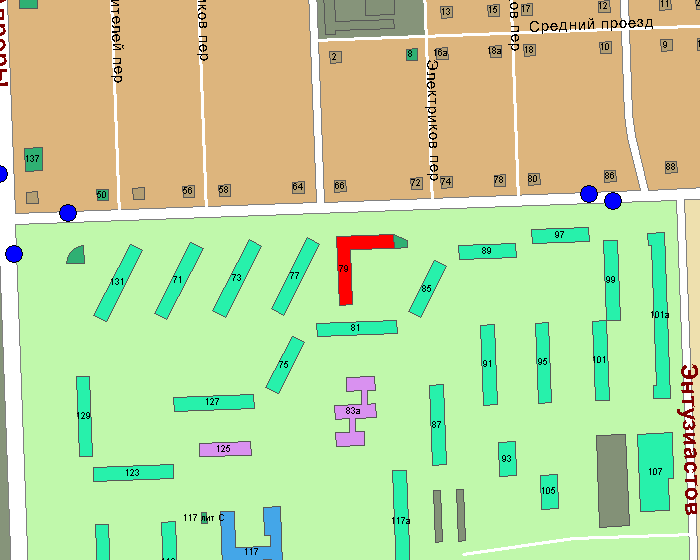 Рис.1  Месторасположение объекта      2.4. Анализ наилучшего и наиболее эффективного использованияНедвижимость – это имущество, которое может использоваться не одним, а несколькими способами. Поскольку каждому способу использования объекта недвижимости соответствует определенная величина его стоимости, то перед проведением оценки выбирается один способ использования, называемый наилучшим и наиболее эффективным.Понятие наилучшего и наиболее эффективного использования определяется как вероятное разумное использование свободной земли или улучшенной собственности, которое законодательно разрешено, физически возможно, финансово целесообразно и максимально продуктивно.Анализ наилучшего и наиболее эффективного использования выполняется путем проверки соответствия рассматриваемых вариантов использования следующим критериям.Законодательная разрешенность: рассмотрение тех способов использования, которые разрешены распоряжениями по зонообразованию, ограничениями на частную инициативу, положениями об исторических зонных и экологическим законодательством.Физическая осуществимость: рассмотрение физически реальных в данной местности способов использования.Финансовая осуществимость: рассмотрение того, какое физически осуществимое и разрешенное законом использование будет давать приемлемый доход владельцу.Максимальная эффективность: рассмотрение того, какое из финансово осуществимых использований будет приносить максимально чистый доход или максимальную текущую стоимость.Основываясь на этом анализе и принимая во внимание местоположение объекта оценки, физическое условие наилучшим и наиболее эффективным использованием объекта оценки является его текущее использование-кваритира.2.5. Расчет рыночной стоимости объекта2.5.1.  Сравнительный подход2.5.1.1. Метод сравнительных продажОбъект оценки: 2-х комнатная квартира, площадь 65,8/31,3, кухня ., 4/10 этажного панельного дома, хороший ремонт, с/у раздельный. Окна выходят во двор, рядом находится школа, детский сад.Для проведения оценки подбираются следующие аналоги:Карбышева/Дыбенко, 2-х комнатная квартира, 7/10 этажного кирпичного дома, улучшенная планировка, площадь 74,3/35, кухня ., с/у раздельный. Полный пакет документов.(26000000 руб.)Свободы 5, 2-х комнатная квартира, 3/10 этажного панельного дома, площадь 71,4/47, кухня ., состояние хорошее, две лоджии. (3250000 руб.)Мориса Тореза 79, 2-х комнатная квартира,6/10 этажного панельного дома, площадь 62,6/36,7,улучшенная планировка, кухня ., с/у раздельный, отличный ремонт, лоджия ., окна во двор, дому 2 года, свидетельство СОРП. (3600000 руб.)Аэродромная, 2-х комнатная квартира, 10/10 этажного кирпичного дома, улучшенная планировка, площадь 50/30, кухня ., с/у раздельный, один балкон. Состояние хорошее, рядом школа, детский сад, детская поликлиника, хорошая транспортная развязка. (2100000 руб.)Дыбенко/Запорожская, 2-х комнатная квартира, площадь 62,7/35, кухня ., хороший ремонт, встроенная мебель, три балкона, 3/10 этажного кирпичного дома. (3800000 руб.)Мориса Тореза 79, 2-х комнатная квартира, общей площадью 77 кв.м., 7/10 этажного панельного дома, отделка черновая. (3600000 руб.)Таблица №4Полученным после внесения корректировок, объектам-аналогам были присвоены весовые коэффициенты, в зависимости от количества введенных корректировок. Так как у Аналога №3 наименьшее количество корректировок, то из этого можно сделать вывод, что он наиболее всего близок к объекту оценки и поэтому ему присваивается весовой коэффициент- 0,35, соответственно Аналогам №1 и №2 присваивается весовой коэффициент- 0,1,а Аналогам №4 и №5- 0,15.После чего  определена стоимость одного квадратного метра общей площади объекта оценки:(34993*0,1)+(45518*0,1)+(57508*0,35)+(42000*0,15)+(60606*0,15)+(46753*0,15)=50583Стоимость объекта оценки: 50583*65,8=3328361Объяснения проведенных корректировок:Корректировка на право собственностиДанной корректировки требует Аналог №1,т.к. у него нет свидетельства на право собственности, поэтому к нему применима повышающая корректировка-5%Корректировка на местоположениеМестоположение объекта оценки идентично всем аналогам, но Аналог №2 находится не много дальше и поэтому к нему применима корректировка -2%Корректировка на наличие инженерных коммуникацииПодобранные объекты-аналоги, как и объект оценки, имеют полный набор инженерных коммуникаций, поэтому корректировка на данный элемент сравнения не производилась.Корректировка на наличие близости остановки общественного транспортаДанной корректировки требуют Аналоги№1 и №5, так они находятся далеко от остановок общественного транспортаКорректировка на наличие парковкиОбъект оценки и Аналоги №1,3,4,5,6,корректировки не требуют. А Аналог №2 присваивается повышающая корректировка- 3%.Корректировка на наличие отделкиВ отличие от объекта оценки, у которого отделка хорошая, у Аналога №4 отделка удовлетворительная, поэтому к нему применима корректировка-5%, а у Аналога № 6 отделка черновая-5%.Таким образом, стоимость объекта оценки полученная методом сравнительных продаж составит 3328361 (три миллиона триста двадцать восемь тысяч триста шестьдесят один)  рубля.2.5.1.2. Метод иерархииТаблица №5Матрицы критерия согласования см. Приложение №1Стоимость 1 кв.м.=49820Таким образом, стоимость объекта оценки полученная методом иерархии составит 3278156 (три миллиона двести семьдесят восемь тысяч сто пятьдесят шесть) рубля.2.5.2. Затратный подходЗатратный подход- это совокупность методов оценки стоимости оценки, основанных на определении затрат, необходимых для воспроизводства либо замещения объекта оценки с учетом износа и устаревания. Затратами на воспроизводство объекта оценки являются затраты, необходимые для создания точной копии объекта оценки с использованием применявшихся при создании объекта оценки материалов и технологий. Затратами на замещение объекта оценки являются затраты, необходимые для создания аналогичного объекта с использованием материалов и технологий, применяющихся на дату оценки. Сфера применения и ограничения затратного подхода:Определение рыночной стоимости новых или относительно новых строений имеющих незначительный износ и отвечающих наиболее эффективному земельному участку;Определение рыночной стоимости старых объектов, но только в том случае, когда имеется надежная информация для расчета износа;Определение рыночной стоимости строительных проектов и определение рыночной стоимости объектов специального назначения;Определение рыночной стоимости объектов, с которыми редко заключаются рыночные сделки;Определение рыночной стоимости объектов не подходящей оценки методом доходного подхода.В данной курсовой затратный подход не используется, так как не было достаточных данных.2.5.3. Доходный подход Доходный подход - совокупность методов оценки стоимости объекта оценки, основанных на определении ожидаемых доходов от использования объекта оценки. Доходный подход применяется для определения стоимости земельного участка способного приносить доход в будущем на протяжении определенного срока его эксплуатации. При применении доходного подхода оценщик определяет величину будущих доходов и расходов и моменты их получения. Применяя доходный подход к оценке, оценщик должен: а) установить период прогнозирования. Под периодом прогнозирования понимается период в будущем, на который от даты оценки производится прогнозирование количественных характеристик факторов, влияющих на величину будущих доходов; б) исследовать способность объекта оценки приносить поток доходов в течение периода прогнозирования, а также сделать заключение о способности объекта приносить поток доходов в период после периода прогнозирования; в) определить ставку дисконтирования, отражающую доходность вложений в сопоставимые с объектом оценки по уровню риска объекты инвестирования, используемую для приведения будущих потоков доходов к дате оценки; г) осуществить процедуру приведения потока ожидаемых доходов в период прогнозирования, а также доходов после периода прогнозирования в стоимость на дату оценки. В данной курсовой доходный подход не используется, так как в период кризиса он не будет приносить доход. (очень большой % не сдачи жилой недвижимости в аренду.)2.6. Согласование результатовОценивая объект  жилой недвижимости, пришли к выводу, что предпочтение отдаем сравнительному подходу, так как он наиболее полно отражает ситуацию на рынке недвижимости основан на реальных рыночных данных.Таблица №6Взвешенная стоимость недвижимого имущества без учета НДС составит 3303259 (три миллиона триста три тысячи двести пятьдесят девять) рубля.Взвешенная стоимость недвижимого имущества с учетом НДС составит 3897846 (три миллиона восемьсот девяносто семь тысяч восемьсот сорок шесть) рубля. Приложение №1Таблица №7Таблица № 8Критерии согласования местоположения объектаТаблица № 9Критерии согласования состояния отделки.Таблица № 10Критерии согласования года постройки.Таблица № 11Критерии согласования парковкиТаблица № 12Критерии согласования близости общественного транспорта.Таблица № 13Вычисление весовых коэффициентовОпределяем среднеарифметическую цены 1 балла:34993/0,141=24817745518/0,132=34483357508/0,149=38595942000/0,135=31111160606/0,145=41797246753/0,15=311687(248177+344833+385959+311111+417972+311687)/6=336623Находим стоимость 1 кв.м. ОО:336623*0,148=49820Т.о. стоимость оцениваемого объекта равна49820*65,8=3278156Оцениваемый объектДвухкомнатная квартира общей площадью .Адрес объектаСамарская область, г. Самара, Советский район, ул. Мориса Тореза, д. 79, кв. 112Цель оценкиОпределение рыночной стоимостиОцениваемые праваПраво собственностиЗаказчик оценкиИванов А.А.Дата оценки1.11.09Дата составления оценки5.11.09Вид праваСобственностьСуществующие ограничения (обременения) праваНе зарегистрированоИнвентарный номер объекта36:401:002:000133550Свидетельство о государственной регистрации праваСерия 63-АВ № 746268 от 25 октября 2007 годаДата регистрации 24 октября 2007 годаПоказателиОписание показателяОбъект Двухкомнатная квартираОбщая площадь65,8 кв.м.Год постройки 2006Материал наружных стенЖ/б панелиТехническое обеспечение зданияХолодное водоснабжение, электроснабжение, канализация, центральное отопление и т.д.Количество этажей 10ПоказателиОписание показателяЭтаж расположения 4Площадь кв.м.: общая/жилая65.80/31.30Количество комнат2Площадь кухни, кв.м.12.90СанузелраздельныйВысота потолков, м.2.70Лоджия (балкон)естьОтделка квартиры СтандартнаяСостояние объекта ХорошееСостояние планировки, данные о перепланировкеНе угловая. Перепланировка не производиласьПараметрыООАналог№1Аналог№2Аналог№3Аналог№4Аналог№5Аналог№6АдресМориса Тореза 79Карбышева/ДыбенкоСвободы 5Мориса Тореза 79АэродромнаяДыбенко/ЗапорожскаяМориса Тореза 79Общая площадь (кв.м.)65,874,371,462,65062,777Стоимость общая 260000032500003600000210000038000003600000Стоимость 1 кв.м.?349934551857508420006060646753Корректировка034993045518057508042000060606046753Право собственностиполнаянет свидетельстваполнаяполнаяполнаяполнаяполнаяКорректировка500000МестоположениеСоветский районСоветский районСоветский районСоветский районСоветский районСоветский районСоветский районКорректировка020000Наличие инженерных коммуникацийвсевсевсевсевсевсевсеКорректировка000000Этажность4/107/103/106/1010/103/107/10ПарковкаестьестьнетестьестьестьестьКорректировка030000ОтделкахорошаяхорошаяхорошаяхорошаяудовлетворительнаяхорошаячерноваяКорректировка000505Остановка общественного транспортаестьнет (10мин.)естьестьестьнет(7 мин.)естьКорректировка500030Весовые коэффициенты0,10,10,350,150,150,15ООАналог №1Аналог №2Аналог №3Аналог №4Аналог №5Аналог №6НазначениеквартираквартираквартираквартираквартираквартираквартираМестополо-жениеМориса Тореза 79Карбышева/ДыбенкоСвободы 5Мориса Тореза 79Аэрод-ромнаяДыбенкоЗапорож-скаяМориса Тореза 79Состояние отделкихорошаяхорошаяхорошаяхорошаяудовле-творит-ельнаяхорошаячерноваяКоммуник-циивсевсевсевсевсевсевсеГод постройки2006199519922006197919852006Общая площадь (кв.м.)65,874,371,462,65062,777ПарковкаестьестьнетестьестьестьестьБлизость остановки обществен-ного транспортаестьнет(10 мин.)естьестьестьнет(7 мин.)естьСтоимость общая260000032500003600000210000038000003600000Стоимость 1 кв.м.?349934551857508420006060646753ПодходРезультат расчета стоимостиВесовой коэффициентСравнительный подход:Метод сравнительных продаж;Метод иерархии332836132781560,50,516641811639078МестоположениеСостояние отделкиГод постройкиПарковкаБлизость остановки общественного транспортаМестоположение110/410/610/810/4Состояние отделки4/1013/92/83/6Год постройки6/109/316/86/4Парковка5/106/38/6110/5Близость остановки общественного транспорта8/108/24/65/101МестоположениеСостояние отделкиГод постройкиПарковкаБлизость остановки общественного транспортаВесовой критерийМестоположение12,51,671,252,51,7450,223Состояние отделки0,410,330,250,51,090,14Год постройки0,6310,751,51,6450,21Парковка0,521,33121,5850,203Близость остановки общественного транспорта0,840,670,511,7550,224Сумма7,82ООА1А2А3А4А5А6ОО18/510/219/69/61А15/816/36/97/57/66/9А23/93/612/103/53/62/8А316/510/218/69/61А46/87/58/46/816/47/9А54/86/47/35/84/616/9А616/510/219/69/61ООА1А2А3А4А5А6Весовой критерийОО11,6511,51,511,4050,152А10,625120,671,41,171,51,260,136А20,330,510,20,60,50,251,0710,116А311,2511,31,511,40,152А40,751,420,7511,50,781,2550,136А50,51,52,30,6250,6710,671,4450,156А611,2511,51,511,40,152Сумма9,236ООА1А2А3А4А5А6ОО11118/411А111118/411А211118/411А3111110/511А45/105/105/105/1014/84/8А511118/418/2А63/103/103/103/108/22/81ООА1А2А3А4А5А6Весовой критерийОО11112111,240,1423А111112111,240,1423А211112111,240,1423А311112111,240,1423А40,50,50,50,510,50,51,090,125А511112141,3550,1555А60,30,30,30,340,2511,310,1503Сумма8,715ООА1А2А3А4А5А6ОО19/610/5110/29/61А16/914/55/88/48/48/10А25/95/418/106/36/47/10А319/610/818/29/51А43/93/63/52/812/42/10А54/95/77/53/84/215/9А619/69/5110/29/51ООА1А2А3А4А5А6Весовой критерийОО11,52151,511,410,157А10,6710,80,625220,81,2550,139А20,561,2510,821,50,71,250,14А311,51,25141,811,3650,152А40,340,50,60,2510,50,21,0720,119А50,450,71,40,375210,561,2190,136А611,51,8151,811,4110,157Сумма8,982ООА1А2А3А4А5А6ОО1110/51111А11110/51111А25/105/1012/82/82/85/10А3118/21111А4116/21111А5114/21111А6118/21111ООА1А2А3А4А5А6Весовой критерийОО11211111,240,141А111211111,240,141А20,50,510,250,250,250,51,0640,121А311411111,3430,153А411311111,2940,15А511211111,240,141А611411111,3430,153Сумма8,764ООА1А2А3А4А5А6ОО110/511110/51А15/1016/82/103/66/42/10А218/61118/41А319/611110/41А417/61116/51А56/109/611114/10А6110/511110/41ООА1А2А3А4А5А6Весовой критерийОО12111211,2750,147А10,510,750,20,51,50,21,1450,132А211,34111211,2550,145А311,51112,511,280,148А411,171111,211,2150,14А50,61,511110,41,20,138А6121112,511,30,15Сумма8,67МестоположениеОтделкаГод постройкиПарковкаБлизость общественного транспортаСтоимость 1 кв.м.ОО0,2230,140,210,2030,224ОО0,1520,14230,1570,1410,1470,148А10,1360,14230,1390,1410,1320,14134993А20,1160,14230,140,1210,1450,13245518А30,1520,14230,1520,1530,1480,14957508А40,1360,1250,1190,150,140,13542000А50,1560,15550,1360,1410,1380,14560606А60,1520,15030,1570,1530,150,1546753